В соответствии  с Правилами предоставления субсидий из федерального бюджета российским кредитным организациям и акционерному обществу «ДОМ РФ» на возмещение недополученных доходов по выданным (приобретенным) жилищным (ипотечным) кредитам(займам), предоставленным гражданам Российской Федерации, имеющим детей (далее-Правила), право на получение кредита (займа) или подписание дополнительного соглашения о рефинансировании по ставке 6 процентов годовых на весь срок кредита(займа) возникает:	у гражданина Российской Федерации (как у матери, так и у отца второго и (или) последующих детей) при рождении, начиная с 1 января 2018 года и позднее 31 декабря 2022 года второго и (или) последующих детей (дети, рожденные до 2018 года, не подпадают под действие программы).         у гражданина Российской Федерации, имеющего ребенка, который является гражданином Российской Федерации, рожден не позднее 31 декабря 2022 г. и которому установлена категория «ребенок-инвалид».В настоящее время участниками Программы являются 47 кредитных организаций, при этом первоначальный взнос  должен равняться не менее 20% от стоимости приобретаемого жилья, На эти цели разрешается направить средства из федерального или регионального бюджетов, то есть может использовать материнский капитал и другие субсидии);	жилье на средства ипотечного кредита приобретается:	у юридического лица на первичном рынке жилья готового жилого помещения или жилого помещения с земельным участком по договору купли-продажи; либо у юридического лица находящегося на этапе строительства жилого помещения или жилого помещения с земельным участком по договору участия в долевом строительстве (договору уступки прав требования по указанному договору) в соответствии с положениями Федерального закона «Об участии в долевом строительстве многоквартирных домов и иных объектов недвижимости и о внесении изменений в некоторые законодательные акты Российской Федерации»;обязательное оформление страхования: личного и имущественного (заемщиком обязательно должен быть заключен договор личного страхования жизни, от несчастного случая и болезни), а также договор страхования жилого помещения (после того, как будет оформлено право собственности), если заемщик отказывается страховать себя и жилье, банк может повысить льготную ставку, и это не будет считаться нарушением со стороны банка.	Родители, у которых уже есть действующая ипотека, за рождение в указанный период 2 и  (или) последующих детей могут рефинансировать остаток по ипотечному  кредиту (займу) по 6 % годовых на весь срок кредита(займа), в том числе по кредитам (займам) по которым ранее были изменены условия кредитного договора (договора займа).         Обязательные условия рефинансирования ранее взятой ипотеки под льготные шесть процентов годовых:необходимо, чтобы прошло шесть месяцев с момента ее оформления;	не должно быть текущих просроченных платежей, просрочек более 30 дней.          Кроме того, согласно Постановлению Правительства Российской Федерации от 7 сентября 2019 г. № 1170, семьи, имеющие третьих детей или последующих, рожденных в период с 1 января 2019 года по 31 декабря 2022 г., могут получить выплату в размере 450 тыс.рублей для погашения задолженности по ипотечным жилищным кредитам (займам). В случае, если такая задолженность меньше 450 тыс. рублей, оставшаяся часть выплаты может быть направлена на погашение процентов, начисленных за пользованием этим кредитом (займом)Ознакомится с перечнем банков участвующих в программе можно в управлении социальной защиты населения в Новопокровском районеГрафик работы:Понедельник – четвергс 9.00 до 18.00Пятница с 9.00 до 16.50Перерыв: с 13.00 до 13.50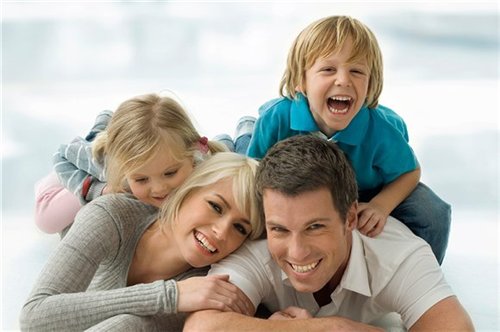 353020, Краснодарский край, ст. Новопокровская, пер.Космсомольский, 26тел. (861-49-код) 7-31-88,e-mail:uszn_novopok@mtsp.krasnodar.ruГОСУДАРСТВЕННОЕ КАЗЕННОЕ УЧРЕЖДЕНИЕ КРАСНОДАРСКОГО КРАЯУПРАВЛЕНИЕ СОЦИАЛЬНОЙ ЗАЩИТЫ НАСЕЛЕНИЯ В НовопокровскОМ РАЙОНЕИнформация о Программе льготного жилищного кредитования семей с двумя детьми и многодетных семейст. Новопокровская2021